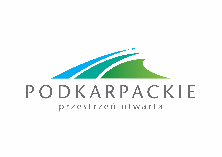 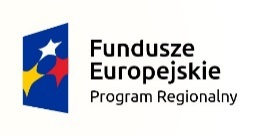 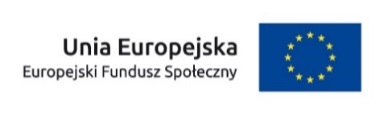 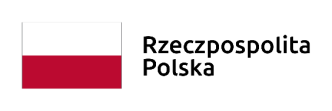 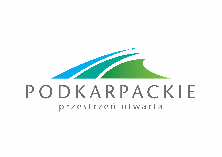 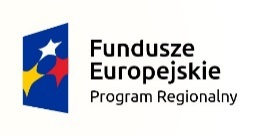 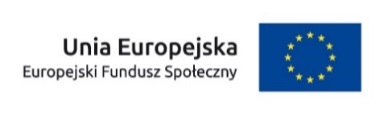 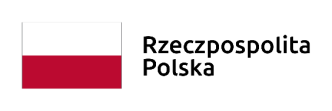 Załącznik nr 2 do Ogłoszenia o naborze na kandydatów na ekspertówWzór Karty weryfikacji formalnej wniosku o wpis do Wykazu na ekspertów RPO WP 2014-2020- Karta weryfikacji formalnej wniosku o wpis do Wykazu kandydatów na ekspertów RPO WP 2014-2020 Weryfikacja formalnaPODSUMOWANIE WERYFIKACJI FORMALNEJZatwierdził:  Imię i nazwisko weryfikującego:  				Imię i nazwisko Przewodniczącego Komisji  ……………………………………..				………………………………………..….Data i podpis weryfikującego          					Data i podpis Przewodniczącego          Dziedzina, do której kandydat ubiega się o wpis do Wykazu Ekonomia społecznaRola, w ramach której kandydat ubiega się o wpis:Udział w wyborze projektów do dofinansowania 	Wykonywanie zadań związanych z realizacją praw i obowiązków IP WUP wynikających z umów o dofinansowanie projektów albo decyzji o dofinansowaniu projektów zawartych w ramach RPO WP 2014-2020Nazwisko i imię osoby ubiegającej się o wpis do Wykazu Data wpływu wniosku o wpis do WykazuLp.Kryteria formalneTAKNIEUwagiWskazać uwagi do wniosku, a w przypadku konieczności uzupełnienia wniosku wpisać informację na ten tematUzupełnienie wnioskuUzupełnienie wnioskuUzupełnienie wnioskuUzupełnienie wnioskuLp.Kryteria formalneTAKNIEUwagiWskazać uwagi do wniosku, a w przypadku konieczności uzupełnienia wniosku wpisać informację na ten tematTAKNIENie dotyczyUwagi W przypadku, gdy uzupełnienie wniosku nie wpłynęło we właściwej formie lub w wymaganym terminie wpisać informację na ten temat1.Czy wniosek wpłynął w terminie we właściwej formie?2.Czy uzupełnienie wniosku wpłynęło w terminie we właściwej formie?3.Czy kandydat złożył wniosek i kwestionariusz osobowy wypełniony we wszystkich wymaganych polach, w części A i podpisany?4.Czy kandydat złożył podpisane o świadczenie kandydata na eksperta o niekaralności, o korzystaniu z praw publicznych, zdolności do czynności prawnych, o niepozostawaniu w stosunku pracy z UMWP, IP WUP, IP ZIT lub inną samorządową jednostką organizacyjną Województwa Podkarpackiego, posiadaniu wiedzy, umiejętności, doświadczenia lub wymaganych uprawnień w dziedzinie objętej RPO WP 2014-2020?5.Czy kandydat złożył podpisaną klauzulę informacyjną w zakresie przetwarzania danych osobowych w związku z prowadzeniem naboru i Wykazu?6.Czy kandydat złożył inne dokumenty tj......?Nie dotyczy niniejszego naboru.Wynik weryfikacji formalnejPOZYTYWNYNEGATYWNY